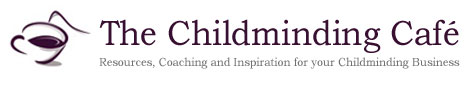 May, 2016 BlogChild Safety Week takes place from the 6th - 12th June, our aim is to raise awareness of the risks of child accidents and how they can be prevented in the work place?  We have joined up with many organisations and the Child Action Prevention Trust (CAPT) annual campaign to help reduce the number of local children suffering serious accidents.IntroductionResearch indicates that accidents are the biggest threat to families.  Sadly, more than 14,000 people lose their lives as a result of accidents occurring in the UK each year.  In addition, millions have been injured or will become injured in the future as a result of accidental harm. Children learn about safety best through discussion, observation of the world around them.  By raising key safety messages throughout your everyday working practice with children will help them learn and change.This year the theme of ‘Turn off technology for safety’.  We realise that technology is often a major distraction and can result in serious accidents occurring.What the Childminding Café is doing to support child safety week in order to raise greater awareness in the workplace when caring for children?We continue to provide child safety resources, fact sheets, blogs, newsletters and good practice guides all in one place for childminders across the UK.Give advice to members of the childminding café when it is needed.We share key safety messages through regular online communication keeping childminders up to date with   legislation requirements and media updates.Encourage Childminders to share our safety advice, guidance sheets and suggestions to parents and carers.What resources of information do the childminding café cover in support of Child Safety? A quick and easy readable resource all within one document covering all aspects of child safety in the home will be available to download for members from the first week in June.  These include: Blind Cords                                                                                                       Cyber bullyingKeeping Children safe from Button BatteriesFemale Genital MutilationStrangulationWater Safety/DrowningPoisonsCarbon MonoxideOther BarriersWhistle BlowingFirst AidFallsCar Seats, Booster Seats & Cycle HelmetsSafer InternetChoosing Safe ToysFire SafetyHot Water SafetyGlass SafetyChoking & SuffocationBurns & ScaldsUsing Mobile Phones and CamerasGarden Trampoline SafetyRoad SafetyPlease feel free to contact the childminding cafe if you have any suggestions that we can add to our Child Safety Resources.  We welcome your feedback, questions or queries!What can Childminders do to raise awareness to making the environment a safer place?  Prepare fun activities with children to bring discussion around safetyTalk to your child’s parents about safetyTake children to organised events who promote child safety – Road safety officers, fire officers or police are always popularOrganise an event of your own to raise awarenessIncorporate follow up activities on a variety of safety issues regularly to maintain awareness and change behaviour strategiesTalk about personal experiences that both you, children and parents have endured to create engagementShare ideas, tips and advice with families and other organisationsFollow us on Facebook or/and Twitter and share the advice we put up with families, friends and other childminders.Thanks for readingDonnaThe information contained in our blogs, newsletters, resources and website is for general information purposes only. The information is provided by us and we make no representations or warranties of any kind, express or implied, about the completeness, accuracy, reliability, suitability or availability with respect to our blogs, newsletters and website or the information, products, services, or related graphics contained on the website, blog or newsletters for any purpose. Any reliance you place on such information is therefore strictly at your own risk. In no event will we be liable for any loss or damage including without limitation, indirect or consequential loss or damage, or any loss or damage whatsoever arising from loss of data or profits arising out of, or in connection with, the use of our blogs, newsletters, resources or website.